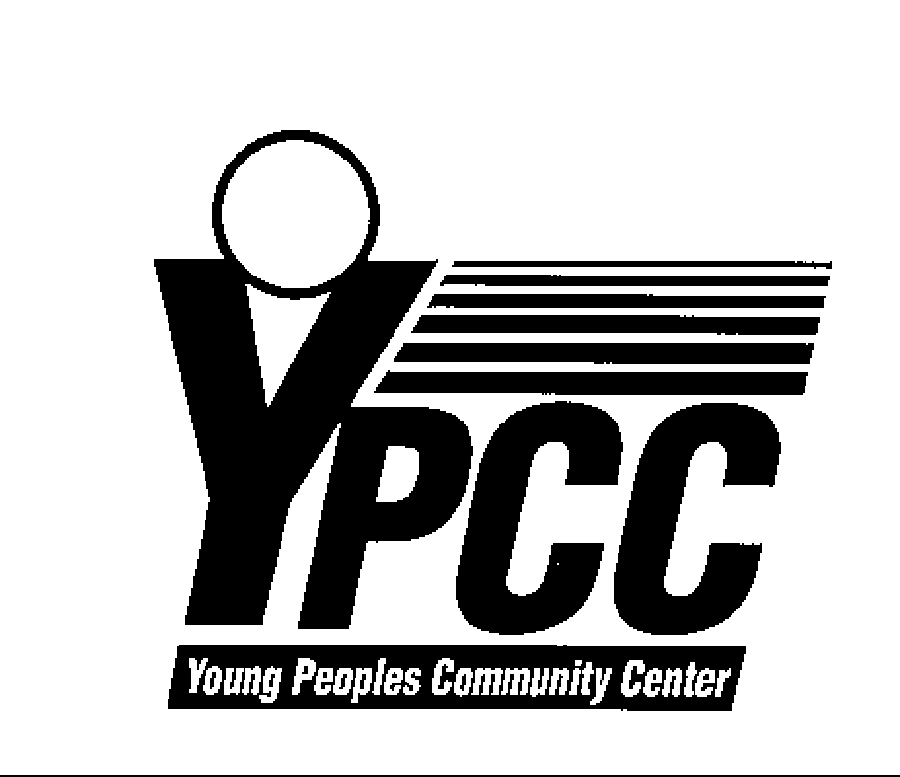 Ebensburg Rocks! Beer and Wine 5K Registration FormName (Print): _________________________________________________________Street: _______________________________________________________________________City: ________________________ 		State: __________ 	   		Zip: __________Age on 8/10/19: ________ 		E-Mail: ________________________________________Shirt Size: ____________			Phone #: _______________________________________Please Check:Beer Howler_______ 		Bottle of Wine _______Pre-register for $25 Cash or Check only (made payable to YPCC) before July 25, 2019 to:Young People’s Community Center300 Prave StreetEbensburg PA 15931You can also call 472-4277 to pre-register or Message on Facebook at Young People’s Community Center.Registration Day of the event will be $30All proceeds will stay local!Wavier and release for “Ebensburg Rocks! Beer and Wine 5K”I understand that running or volunteering for a run/race is a potentially hazardous activity, which could cause injury or death. I will not participate in this event unless I am medically able and properly trained to do so. By my signature, I certify that I am medically able to perform this event and that I am in good health. I agree to abide by any decision of any race official relative to any aspect of my participation in this event, including, but not limited to, the right of any official to deny or suspend my participation for any reason whatsoever. I attest that I have read the rules of the race and agree to abide by them. I know and assume all risks associated with running in this event, including but not limited to falls, contact with other participants, the effects of the weather, including high/low temperatures, conditions of the course. I have read this wavier and hereby Ebensburg Borough, Young Peoples Community Center and all event sponsors and their representatives and successors from all claims and liabilities of any kind arising out of my participation in this event, including liability that may arise out of negligence or carelessness on the part of the entities named in this wavier. I grant permission to all of the foregoing to use my photography or any other record of this event for any legitimate purpose.Signature _____________________________________________	Date 					Check # ___________________				Cash _________